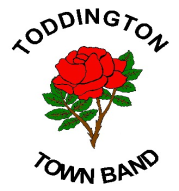 Reporting / Cause for Concern FormTo be completed by the Designated Child Protection Officer (or his/her Deputy) in the case of alleged child abuseThe information contained in the above form should be held in the strictest confidenceName of Child		AgeHome addressHome addressName of person reporting the specific incidentName of person reporting the specific incidentDate and time of specific incidentDate and time of specific incidentDetails of specific incidentDetails of specific incidentHas the child been spoken to? If so, please record detailsHas the child been spoken to? If so, please record detailsHave the child’s parents been contacted? If so, please record detailsHave the child’s parents been contacted? If so, please record detailsHas anybody been alleged to be the abuser?  If so, please record details Has anybody been alleged to be the abuser?  If so, please record details Has anyone else been consulted? If so, please record detailsHas anyone else been consulted? If so, please record detailsPlease record outcome of action takenPlease record outcome of action takenName of person completing the formPosition held within Toddington Town BandSignedDate